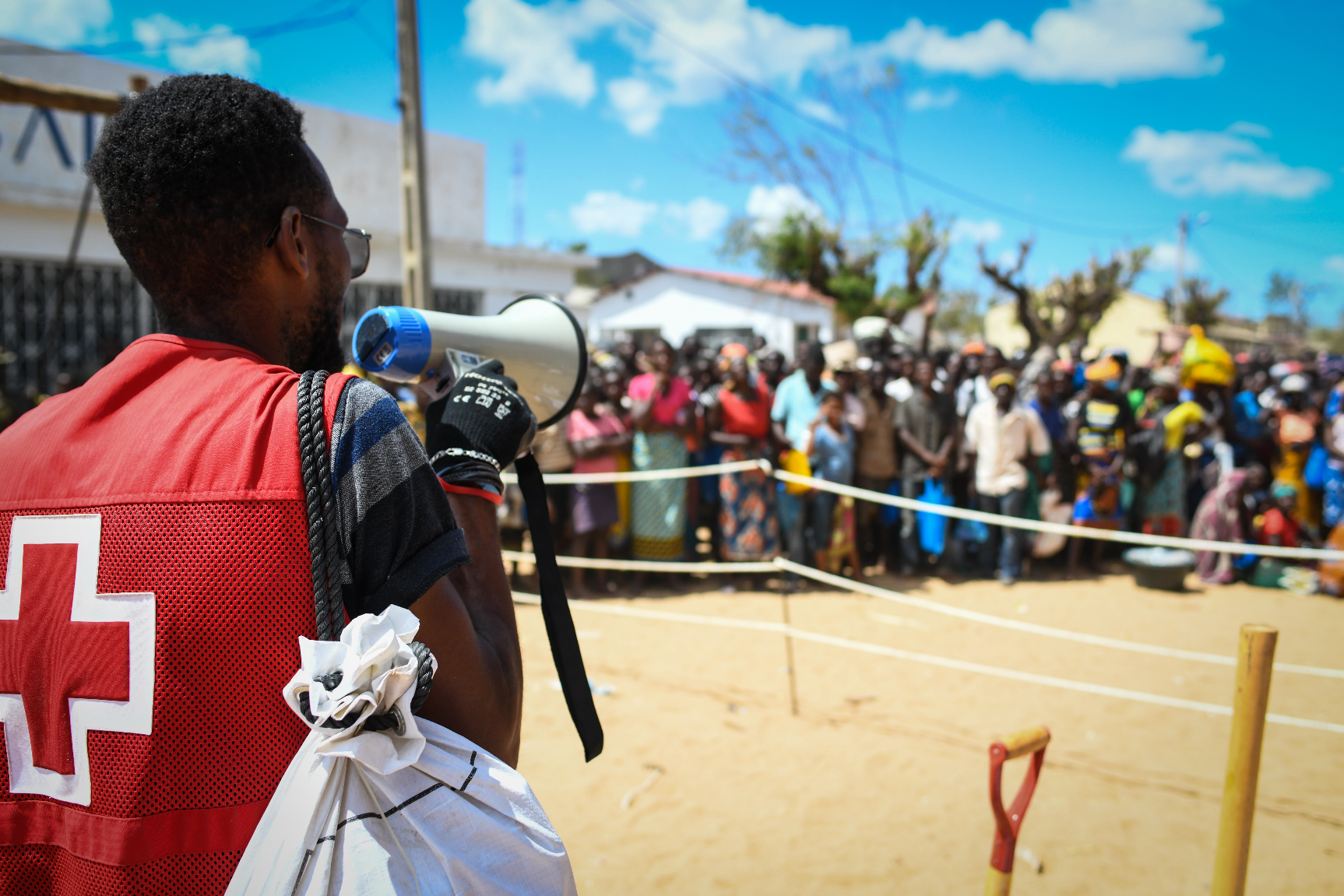 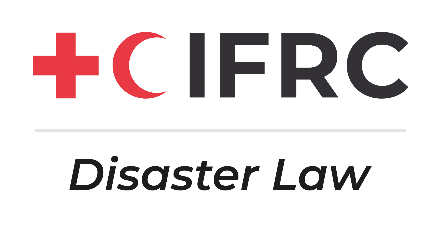 About this Webinar Series	The Disaster Law and Legislative Advocacy Webinar Series will be an intensive training on the key thematic areas, tools and resources developed by IFRC Disaster Law to strengthen national legal frameworks for effective disaster risk management. It will also provide training on tools that have been developed by IFRC Disaster Law to enhance the auxiliary role function of National Societies through advocacy.  Additionally, through the legislative advocacy session, African National Societies will be provided with the tools to facilitate advocacy for better laws, regulations, and policies for disaster risk management. This will include the presentation of tools and materials on legislative advocacy and humanitarian diplomacy, and reflection of the current status of the auxiliary role and the relationship with key stakeholders.   The Disaster Law and Legislative Advocacy Webinar Series will also provide a platform to discuss the successes and challenges African National Societies have had been involved policy and legislative development at different advocacy levels. These discussions are hoped to encourage their peers to get involved in these processes in their country as well as identify possible best practices that they would like to have institutionalized nationally, and sub regionally, particularly with the aim of enhancing cross border support.  To ensure sustained follow-up from the training, and to support any in-country activities planned by participants, peer to peer exchanges will be organized through the Regional Disaster Law Champions Group.  ObjectivesTrain National Societies on the Disaster Law thematic areas, tools, and resources Build capacity on the auxiliary role and the mechanisms to exercise it through humanitarian diplomacy in the area of disaster lawAnalyse the areas in which the National Societies could provide support to their governments based on their unique position and expertise in disaster lawIdentify elements for a national and regional strategy to overcome the legal gaps identified as challenges in providing humanitarian assistance in disaster management.Learning Outcomes
African National Societies will be able to:Better advocate for development or reform of laws, regulations, and policies related to disaster risk management.Use the tools and materials on legislative advocacy, auxiliary role, and humanitarian diplomacy to foster relationships with key stakeholders.Engage in peer-to-peer exchanges through the Regional Disaster Law Champions Group to exchange ideas on any emergent issues within their countries on disaster risk management.Participant ChecklistTips for Participating in Online Sessions No.ChecklistCompletenessAction RequiredBefore the Webinar Series  1.Do you have a reliable computer with internet? Yes No Not Applicable2.Do you understand how to use Zoom (for e.g., log in to a session, raise your hand, unmute your mic or video, type in the chat box)?  Yes No Not Applicable3.Did you register for the upcoming webinar and receive a link to the Disaster Law Africa website?Yes No Not Applicable4.Have you indicated to the course coordinators/administration if you have any special online requirements? For example, interpretation?Yes No Not Applicable5.Do you have a general idea of what you want to discuss/focus your learning on before the webinar?Yes No Not ApplicableDuring the Webinar Series 6.Are you attending all sessions and participating in all group and individual activities/assessments?Yes No Not Applicable7.Have you received guidance on how to use other online learning tools such as Mentimeter and Google Jamboard? Yes No Not Applicable8.Are you taking the opportunity to meet other participants virtually?Yes No Not Applicable9.Are you accessing the Webinar Microsite for all your resource material/zoom links for each session? Yes No Not Applicable10.Are you speaking up and informing your facilitator if you do not understand the content that is being delivered?Yes No Not Applicable11.Are you speaking up/contributing in your group discussions?Yes No Not ApplicableAfter the Webinar Series 12.Have you completed the participant evaluation online questionnaire?Yes No Not Applicable13.Have you taken the lessons learned and implemented?Yes No Not ApplicableDoDo NotTurn on your video and position your camera when speakingGet the lighting right to make sure people can see youA sound and video check before the session startsBe mindful of your background noise: mute mic unless you are speakingBe fully present, minimize distractions such as cell phone calls or email pop-upsListen to the views of others.Speak clearly and slowly.Consider the tone of what you say, and implied or unspoken meanings.Communicate tactfully.Give honest feedback while considering and respecting other people’s feelings and reactions.Maintain eye contact when your web camera is on.When your web camera is on and be mindful of your body posture/ gestures.When presenting, make sure that your visual presentation is clear and understandable.Make sure your full name appears on the screen (right click on your name to change if needed) Interrupt or cut your facilitator or other participants off when they give their views.Ignore or show favour to any individual in your class/group.Think you know best. Other participants/your facilitator may have unique or deeper knowledge.Ramble.Put people down or be defensive.Fail to stop for breaks. It is important that you take a rest break when given.